С Днём рождения Детский сад!!!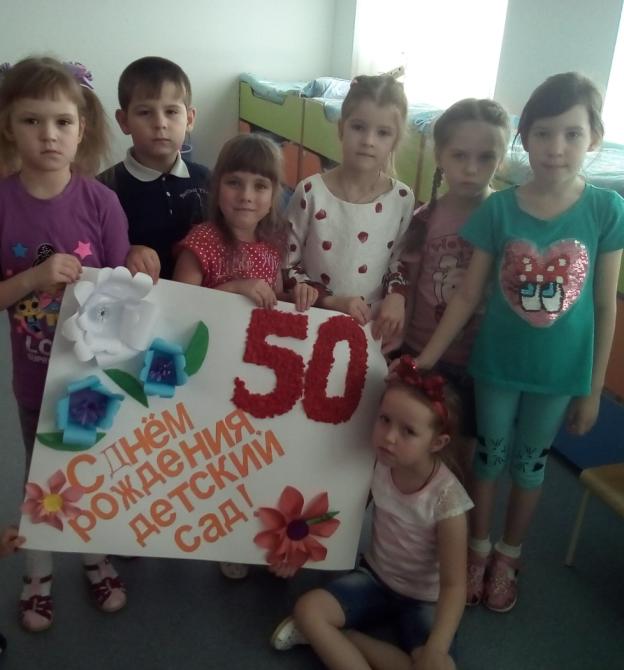 Юбилей сегодня славный.Юбиляр наш – Детский сад.Среди нас он, самый главный.Каждый весел здесь и рад.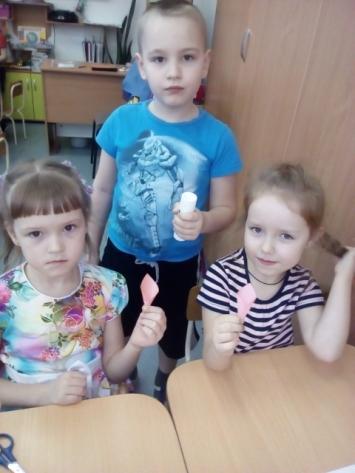 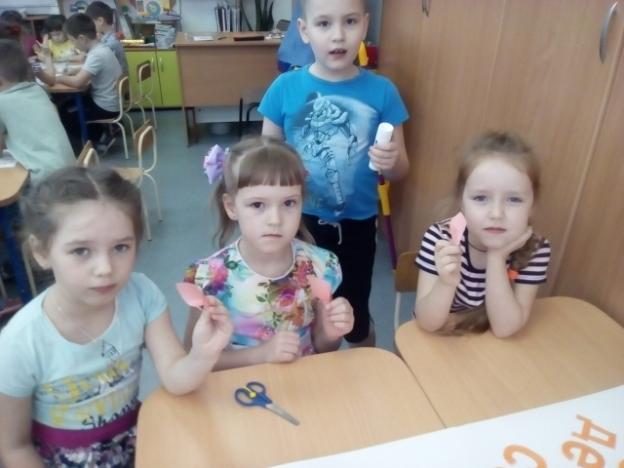 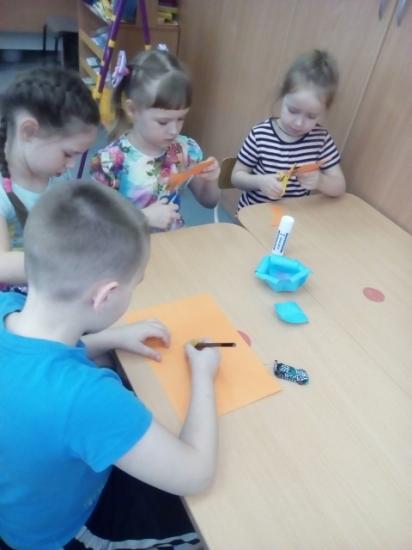 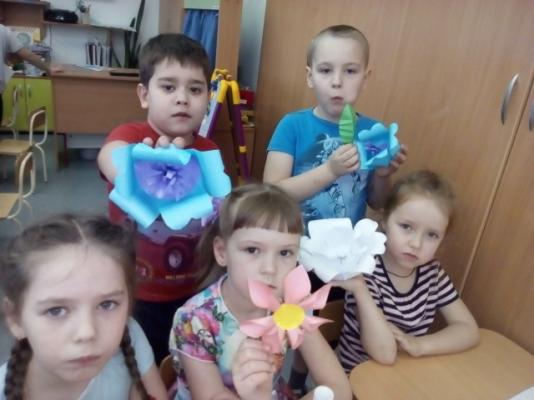 И поздравить детский сад,Из нас каждый очень рад.Но какой же юбилей-Без подарков и гостей?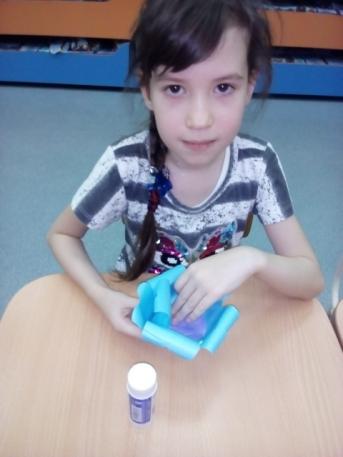 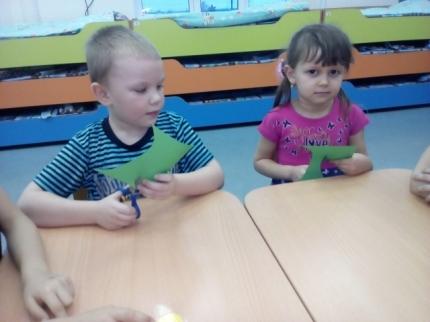 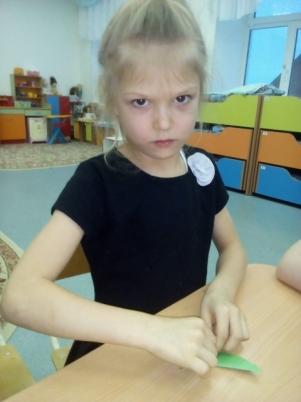 Дружно все мы поспешили.Клеить, резать, рисовать.Поздравление у нас,Получилось просто класс.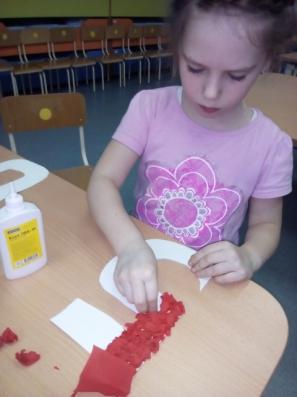 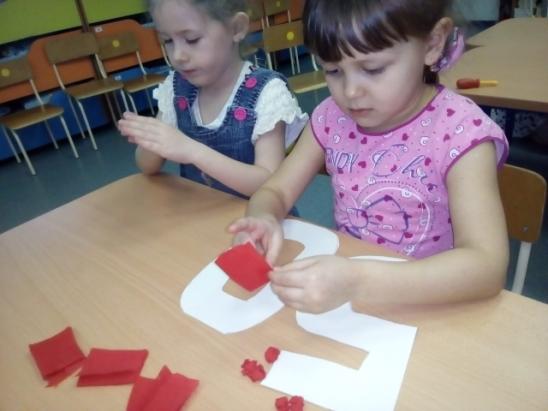 В юбилей желаем  смеха,Добрых ласковых детей,Воспитателям успехаВ воспитании детей.Дети и воспитатели подготовительной группы «Почемучки»Информацию подготовила воспитатель МА ДОУ АР детский сад                  «Сибирячок» корпус№1Болдырева Вера Фёдоровна